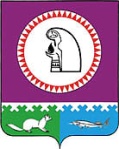 О списании заказчиком в 2016 годуначисленных сумм неустоек (штрафов, пеней)В соответствии с постановлением Правительства Российской Федерации                    от 14.03.2016 № 190 «О случаях и порядке предоставления заказчиком в 2016 году отсрочки уплаты неустоек (штрафов, пеней) и (или) осуществления списания начисленных сумм неустоек (штрафов, пеней)»:1. Установить, что списание начисленных сумм неустоек (штрафов, пеней) осуществляется органами местного самоуправления и муниципальными учреждениями Октябрьского района, являющимися заказчиками Октябрьского района (далее – заказчики), по контрактам, обязательства по которым (за исключением гарантийных обязательств) исполнены поставщиком (подрядчиком, исполнителем) в 2015 или 2016 годах в полном объеме, в порядке, установленном подпунктами «а» и «б» пункта 3 постановления Правительства Российской Федерации от 14.03.2016 № 190 «О случаях и порядке предоставления заказчиком в 2015 году отсрочки уплаты неустоек (штрафов, пеней) и (или) осуществления списания начисленных сумм неустоек (штрафов, пеней)» (далее – Постановление Правительства Российской Федерации № 190). 	2. Решение о списании начисленных и неуплаченных сумм неустоек (штрафов, пеней) по контрактам принимается:	а) если сумма неуплаченных неустоек (штрафов, пеней) не превышает 100 тыс. рублей – самостоятельно органом  местного самоуправления,  в том числе структурным подразделением с правами юридического лица, муниципальным учреждением Октябрьского района.	б) если сумма неуплаченных неустоек (штрафов, пеней) свыше 100 тыс. рублей – органом  местного самоуправления  по сделкам, заключенным с участием самого органа местного самоуправления, и по сделкам, заключенным находящимся в его ведении муниципальным учреждением, структурным подразделением с правами юридического лица.	3. Заявление поставщика (подрядчика, исполнителя) о списании начисленных сумм неустоек (штрафов, пеней), по форме согласно приложению к настоящему Приказу, подписанное заявителем и заверенное печатью, может быть направлено в адрес заказчика посредством почтового отправления, факсимильной связью, в электронной форме в виде скан-образа по телекоммуникационным каналам связи либо представлено лично (через представителя) в адрес заказчика. К заявлению прилагаются копии документов, подтверждающих исполнение поставщиком (подрядчиком, исполнителем) обязательств по контракту в полном объеме, а также расчет суммы неустойки (штрафа, пени), а в случае, предусмотренном подпунктом «б» пункта 3 Постановления Правительства Российской Федерации № 190, также копии документов, подтверждающих уплату 50 процентов неуплаченных сумм неустоек (штрафов, пеней).		4. После рассмотрения заявления принимается одно из следующих решений:	а) о списании начисленных сумм неустоек (штрафов, пеней):	в случае, предусмотренном подпунктом «а» пункта 2 настоящего приказа – органом местного самоуправления,  в том числе структурным подразделением с правами юридического лица, муниципальным учреждением Октябрьского района в срок не более 7 рабочих дней с даты получения заявления.	в случае, предусмотренном подпунктом «б» пункта 2 настоящего приказа – органом местного самоуправления Октябрьского района в срок не более 7 рабочих дней с даты получения им заявления.	б) об отказе в списании начисленных сумм неустоек (штрафов, пеней) в связи с отсутствием оснований, указанных в пункте 1 настоящего приказа:	в случае, предусмотренном подпунктом «а» пункта 2 настоящего приказа – органом местного самоуправления Октябрьского района, муниципальным учреждением в срок не более 7 рабочих дней с даты получения заявления.	в случае, предусмотренном подпунктом «б» пункта 2 настоящего приказа – органом местного самоуправления Октябрьского района в срок не более 7 рабочих дней с даты получения им заявления.	5. Решение о списании начисленных и неуплаченных сумм неустоек (штрафов, пеней) оформляется актом органа местного самоуправления Октябрьского района, муниципального учреждения соответственно.	6. Заказчик уведомляет в письменной форме поставщика (подрядчика, исполнителя) о принятом решении в срок не более 5 рабочих дней после его принятия.	7. Списание начисленных сумм неустоек (штрафов, пеней) в соответствии с пунктом 1 настоящего приказа распространяется на принятую к учету задолженность поставщика (подрядчика, исполнителя) независимо от срока ее возникновения.	8. Настоящий приказ действует до 01.01.2017.Председатель Комитета по управлениюмуниципальными финансами	               Н.Г. КуклинаСогласовано:Юридический отдел                                                         администрации Октябрьского районаРазослано:Комитет по управлению муниципальными финансами Главным распорядителям бюджетных средствГородским и сельским поселениям Октябрьского районаПриложение  к приказу Комитета по управлениюмуниципальными финансами  от «03» июня 2016  № 25___________________________________________________________________________________________________(наименование заказчика, юридический адрес)ЗАЯВЛЕНИЕВ соответствии с приказом Комитета по управлению муниципальными финансами администрации Октябрьского района от «___»__________ 2016  № ___ «О порядке списания заказчиком в 2016 году начисленных сумм неустоек (штрафов, пеней)»________________________________________________________________(наименование юридического лица, юридический адрес, Ф.И.О.индивидуального предпринимателя)просит списать начисленную по контракту на ________________________________________________________________                                                                                                                                                                                    (предмет контракта)от «____»_____________ года № _______, сроком действия с ___________ по _____________, дополнительному(ым) соглашению(ям) к нему (далее –контракт) неустойку (штраф, пени) в сумме _______________ руб. __________ коп. в связи с исполнением в полном объеме в 2015 (2016) году всех обязательств, предусмотренных контрактом. Приложение:1.2.(Указать перечень прилагаемых документов в соответствии с пунктом 3 приказа Комитета по управлению муниципальными финансами администрации Октябрьского района от «___»______2016 №___ «О порядке списания заказчиком в 2016 году начисленных сумм неустоек, пеней)»)Руководитель          ___________________           _______________________                                                       (подпись)                               (расшифровка подписи)М.П.                                     Администрация Октябрьского района          КОМИТЕТ ПО УПРАВЛЕНИЮ МУНИЦИПАЛЬНЫМИ ФИНАНСАМИ                                                                ПРИКАЗ                                     Администрация Октябрьского района          КОМИТЕТ ПО УПРАВЛЕНИЮ МУНИЦИПАЛЬНЫМИ ФИНАНСАМИ                                                                ПРИКАЗ« 03 »  июня 2016 г.                                                                       №  25